В. ПознинС КЕМ ТЫ, ЦИЦЕРОН?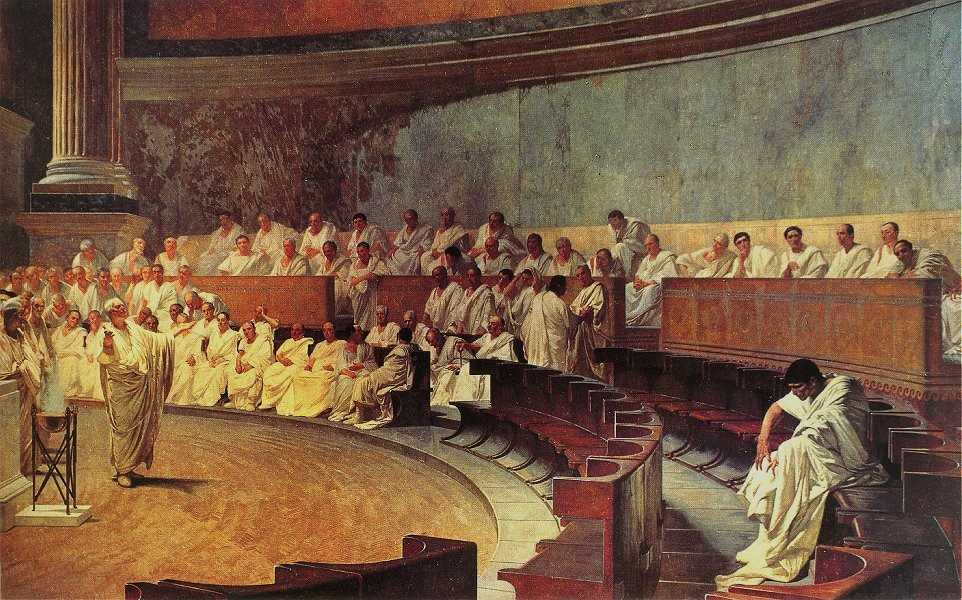 Историческая драма в 3-х действиях«Счастлив, кто посетил сей мир в его минуты роковые!» (Ф. Тютчев. Цицерон).Действие первоеСцена 1 Покои популярной в Риме гетеры Фульвии. Фульвия и Цицерон возлежат на постели.ФУЛЬВИЯ. Блаженствуешь?.. Твоя Теренция, мой дорогой Цицéро, вряд ли дарит тебе такие ласки.ЦИЦЕРОН. У каждого свое предназначение, моя прелесть. Сфера матрон – дети, прислуга, дом. Девицы из лупанария созданы для плотских утех. А такие умницы и красавицы, как ты, Фульвия, ублажают и тело, и душу. Каждый, моя дорогая, должен делать то, что у него хорошо получается. ФУЛЬВИЯ. Бедные ваши жёнушки! Их благородные мужи целый день заняты  делами, пирами, термами. Когда же возвращаются домой, все светильники давно погашены и своих матрон они воспринимают лишь на ощупь. Да к тому же у нас есть закон, запрещающий заниматься любовными играми при свете.ЦИЦЕРОН. Ну, я думаю, мысль о подобном законе подкинули женщины. Ведь, совершая соитие в темноте, мужчина может воображать что угодно. ФУЛЬВИЯ. И кого же ты воображаешь, мой дорогой Марк Тулий, взбираясь на свою Теренцию?ЦИЦЕРОН. Остановись, Фульвия! Во-первых, Теренция еще хороша собой, и мне не нужно никаких дополнительных стимулов. Ну, а что касается тебя, дорогая, то ты не только прекрасна телом и лицом, но и обладаешь редким для женщины умом. Ты изрядно  начитана и даже остроумна. ФУЛЬВИЯ. Это потому, что мужчины, которые у меня бывают, – умны и образованны. О таланте же и красноречии господина Цицерона вообще ходят легенды.ЦИЦЕРОН. Красиво поешь, сухопутная сирена! Наверное, за это тебя так любят мужчины.ФУЛЬВИЯ. К сожалению, некоторые слишком уж назойливы… Последнее время меня просто преследует один тип. Представляешь – он влюбился в меня, как юнец… ЦИЦЕРОН. Ну, это тебе должно быть лестно.ФУЛЬВИЯ. Угу. Если бы он не был таким занудой. Я долго терпела его, пока он был щедр. Вот как ты думаешь, сколько стоит этот браслетик?  ЦИЦЕРОН (Рассматривая браслет). Змейка золотая, глаза из сапфиров… Тонкая работа. Хоть и несколько массивно. А эти кольца и бусы тоже от него? ФУЛЬВИЯ. Да. И еще вот этот жемчуг. И этот изумруд. А эта шкатулка. Ей  вообще цены нет.ЦИЦЕРОН. И как же зовут ценителя твоих прелестей?ФУЛЬВИЯ. Квинт Курий.ЦИЦЕРОН. Курий, Курий… Да, известная фигура. Это ведь его наши цензоры вывели недавно из состава сената. И знаешь за что? За то, что у него были отношения со знатными замужними дамами. Причем, самое смешное –  отношения радикально противоположного свойства, чем те, что у него с тобой.ФУЛЬВИЯ. Что ты имеешь в виду, мой сладкий?ЦИЦЕРОН. Дело в том, что этот малый имел отношения с матронами, как говорится, небескорыстно. В основном это были замужние дамы, которым ласк их мужей было мало, и он выполнял женские прихоти, получая за это неплохое вознаграждение. Так что этими вот прелестными штучками, вполне возможно, были оплачены его интимные услуги. ФУЛЬВИЯ. И что – за это его лишили сенаторства? Неужели у вас там и вправду так всё строго? ЦИЦЕРОН. Может, и закрыли бы глаза на его приключения, но оказалось, что он спал с женами сенаторов. Цензор не стал гласно поднимать этот вопрос – он  просто посоветовал Курию подать прошение об отставке. ФУЛЬВИЯ. Ты смотри – какой подлец!.. Хотя, в общем-то, понятно, почему он пошел по сенаторским женам – у вас же там, в Сенате, одни старцы… Нет-нет, тебя, Марк, это не касается, ты-то еще – хоть куда. (Пауза). Хорошо, что ты рассказал мне об этом типе. Теперь я его даже на порог не пущу. Последние два раза я прогоняла его прочь. Но третьего дня он опять притащился. Принес какие-то жалкие рубиновые бусы. Когда я велела ему убираться прочь, он вдруг принялся рассказывать, что состоит в тайном обществе. И что как только эти люди придут к власти, он купит мне дворец и завалит подарками. Причем он это так убедительно это рассказывал, что я, как дура, поверила. ЦИЦЕРОН. И оставила его у себя?ФУЛЬВИЯ. Ты и вправду ревнуешь, мой Цицéро?  ЦИЦЕРОН. А кого-нибудь из этой компании он упомянул?ФУЛЬВИЯ. Не помню уже. Говорил что-то о Цезаре, о Катилине и еще о ком-то.ЦИЦЕРОН. О Катилине? Стоп-стоп! Давай-ка отсюда подробней!    ФУЛЬВИЯ. Ну, еще он сказал, что и тебе не поздоровится, когда власть будет в их руках. И что ты, мой сладкоголосый, можешь скоро лишиться своей замечательной усадьбы.ЦИЦЕРОН. Прямо так и сказал? ФУЛЬВИЯ. Ну, что-то в этом роде… Потом-то я поняла, что всю эту чушь он нес для того лишь, чтобы я его не прогнала.Цицерон встает с ложа и, набросив на себя простыню, как тогу, начинает ходить по комнате.ЦИЦЕРОН. Постой, постой! Так ты говоришь, он из кружка Катилины?   ФУЛЬВИЯ. Ну, он так сказал. Если вообще есть хоть доля правды в том, что он тут молол. Не хочу даже вспоминать о нем.Пауза.ЦИЦЕРОН. Послушай меня, Фульвия! Сейчас я дам тебе вот этот кошелек, полный сестерций   а их там, поверь, немало   и потом дам еще десять раз по столько же. (Протягивает Фульвии мешочек с монетами и тут же возвращает руку назад). Но это в том лишь случае, если ты выполнишь одну мою просьбу.ФУЛЬВИЯ. Смотря какую. ЦИЦЕРОН. Просьба моя заключается в следующем. (Понизив голос почти до шепота). В общем, голубушка, я хочу попросить тебя вот о чем. Во-первых, всё, что ты мне сейчас поведала, постарайся рассказывать всюду   своим приятелям и подружкам, слугам и рабыням, в термах и на базаре. Причем на полном серьезе – закатывая глаза, замирая от ужаса, ет сетера, ет сетера. Ну, не мне тебя учить – ты такая великая притворщица, что кого угодно убедишь... Не стесняясь, добавляй от себя любые подробности. Что заговорщики, мол, хотят с четырех сторон поджечь город, отравить воду, перебить во сне уважаемых граждан...ФУЛЬВИЯ (подхватывает, жестикулируя руками, подобно площадным актерам).  Что они составили списки всех, кого предадут страшной и мучительной смерти... Что эти злодеи зарезали одного из своих сообщников и его кровью подписались под своей страшной клятвой… А потом съели его мясо, чтобы скрепить свой страшный союз!.. ЦИЦЕРОН. Вот-вот, что-то в этом роде. Чем нелепее слух, тем скорей в него поверят. Цицерон отдает Фульвии кошелек, и она, собрав монеты на ладони, осыпает ими свое тело.ЦИЦЕРОН. Это ты изображаешь Данаю и золотой дождь?  Намек я твой понял, но, моя дорогая, я – не Юпитер. И вообще – зачем тебе много денег? У тебя, по-моему, и так всё есть. (Пауза). Если вдуматься, то человеку, в общем-то, не так уж много надо. Мне вот, например, достаточно того, чтобы у меня был сад и библиотека. ФУЛЬВИЯ. Тебе не надо, а мне надо. Деньги для женщины – это свобода. Мы, женщины, вынуждены пресмыкаться перед вами потому, что у вас, мужчин, деньги и власть. А я тоже хочу чувствовать себя свободной и независимой. К тому же, молодость – товар скоропортящийся, приходится думать о будущем… Ну, а про свою аскетичность ты можешь рассказывать малым детишкам, может, они и поверят. Все знают, что твой дом – настоящий дворец. А уж про твои загородные усадьбы я промолчу. ЦИЦЕРОН. Это опять намек на то, что я еще должен раскошелиться?ФУЛЬВИЯ. Ты у меня умница, понимаешь всё с полуслова. Я ведь знаю – сейчас  решается судьба твоего консульства. А это главное, о чем ты мечтаешь. В столице ты человек новый, из провинции, а наши нобили, как ты знаешь, не любят чужаков... Так что у Катилины немало шансов победить тебя на нынешних выборах. К тому же Луций – человек веселый, щедрый. И многие поддерживают его.ЦИЦЕРОН. Ты что – знаешь его?ФУЛЬВИЯ. Ну, было такое – пару раз встречались. А что он тебе плохого сделал?ЦИЦЕРОН. Пока что – ничего. Но он всё время путается у меня под ногами… Кстати, я знаком с ним уже  не один год. Когда-то вместе служили в армии Помпея. Можно сказать, были братьями по оружию. Поэтому я и взялся быть его адвокатом. ФУЛЬВИЯ. Это когда из Африки приплыла делегация с жалобой на его мздоимство?ЦИЦЕРОН. Да.ФУЛЬВИЯ. И ты помог боевому товарищу?ЦИЦЕРОН. Запомни, голубушка: у политика нет друзей. Есть лишь временные сторонники и временные соратники.  ФУЛЬВИЯ. Понятно… Да, иногда адвокат бывает опасней прокурора.ЦИЦЕРОН. Что ты имеешь в виду?ФУЛЬВИЯ. Просто пересказываю народное мнение. Поговаривают, что эту африканскую делегацию ты и организовал. ЦИЦЕРОН. Фульвия, дорогая, ты болтаешь сегодня много лишнего. Если не согласна выполнить мою просьбу, то так и скажи. ФУЛЬВИЯ. Ну что ты сердишься, мой Демосфен? Конечно же, я всё сделаю, как ты просишь. У нас ведь с тобой схожие натуры: я продаю свое тело, а ты  свое красноречие. И если продажных женщин порой побивают камнями, то твой язвительный язычок точно когда-нибудь отрежут... Ну-ну, не обижайся, мой златоуст!.. А зачем тебе нужно это консульство? Ты же сам только что сказал, что тебе достаточно сада и библиотеки…ЦИЦЕРОН. Тебе, моя птичка, этого не понять… Когда-нибудь случится так, что ты помрешь – увы, все мы смертны – и лет через двадцать о тебе никто уже и не вспомнит. И обо мне тоже... Ну да, я лучший адвокат, лучший оратор. И что? Красивые слова – это всего лишь пустое колебание воздуха. Другое дело – человек, облаченный властью, который может действовать, влиять на общество, творить историю. ФУЛЬВИЯ. И ты ее собираешься творить?ЦИЦЕРОН. Ты же не будешь отрицать, что каковы правители, таковым показывает себя и народ. Эту простую мысль доказывают все периоды нашей истории – и царский период, и период республики. Всякий раз, когда нравы правителей менялись, изменялся и народ. Ведь так?ФУЛЬВИЯ. Значит, ты хочешь стать консулом, чтобы улучшить нравы?ЦИЦЕРОН. Именно так. Но продолжу свою мысль о нравственности и безнравственности. Хотя разные народы сотворили себе кумиров в виде богов и идолов, напичкали себя самыми разными предрассудками, тем не менее, вряд ли на Земле существует народ, который не ценил бы такие качества, как доброта, честность, чувство благодарности. То есть изначально это заложено в душах людей. Верно? И наоборот, не существует и такого народа, который не питал бы отвращения к таким качествам, как высокомерие, злоба, жестокость, неблагодарность. То есть сама природа, желая как-то связать людей между собой, начала с того, что вложила в них понятие справедливости, доброты, благодарности и так далее. Однако реальность такова, что эти замечательные свойства нередко уходят на второй план и постоянно искажаются. А одна из причин этого – законы и правила, которые  отвечают или не отвечают нравственным потребностям людей… ФУЛЬВИЯ. Браво, браво, господин будущий консул! И все же, уважаемый оратор, позволю себе возразить. По-моему, далеко не все обладают изначальной нравственностью, о которой ты толкуешь. ЦИЦЕРОН. Ты права. Но лишь это малая часть людей. Большинство же способно одичать хорошее от плохого, честное от постыдного, справедливость от несправедливости. А законы и их выполнение должны соответствовать этому. Так ведь?  Цицерон присаживается на край кровати.ФУЛЬВИЯ. (Простирая руки). Иди лучше ко мне, блюститель нравственности, оставь хорошую память о себе!ЦИЦЕРОН. (Освобождаясь от объятий гетеры). И еще один момент. Это касается твоего занудного дружка. Я имею в виду Квинта Курия. Не отвергай его пока!ФУЛЬВИЯ. Ну, это уж слишком! Он забирает у меня столько времени. И смертельно надоел мне своей дурацкой любовью. К тому ж еще этот тип так обильно орошает себя благовониями, что просто дышать невозможно…Пауза.ЦИЦЕРОН. Радость моя, насколько я помню, ты хотела иметь в своем перистиле оригинальные фигурки для фонтана. Так вот считай, что они уже там у тебя стоят. И еще тебя ждет золотое колечко с самым большим жемчугом. Ты меня знаешь – я свое слово держу.ФУЛЬВИЯ. И что еще я должна сделать за это?ЦИЦЕРОН. Сущий пустяк – выведывать у Курия все, что он знает о планах Катилины. ФУЛЬВИЯ. А что – Катилина для тебя действительно серьезный соперник?ЦИЦЕРОН. Серьезней некуда. Он рвется к власти всеми правдами и неправдами.ФУЛЬВИЯ. А ты?ЦИЦЕРОН. Ладно, дорогая, всё –  мне уже пора. Думаю, мы с тобой договорились. Загляну к тебе на следующей неделе.Цицерон уходит.Сцена 2. Перистиль в доме Брутов, окруженный мраморной колоннадой, перемежаемой статуями. Из пастей позолоченных фигур в виде змей и крокодилов бьют фонтаны воды. В изящных креслах сидят хозяйка дома Семпрония и Катилина.СЕМПРОНИЯ. Давненько мы не виделись с тобой, Катилина. Последний раз  это было год назад. Ты тогда только-только вернулся из Африки и сразу выставил свою кандидатуру на должность консула. Я как могла пыталась тебе помочь, но, увы. Кто-то нас тогда переиграл. Откуда-то притащилась группа недобитых пунов с жалобой на то, как у их притеснял пропретор Катилина. Уж не помню, в чем они тебя  обвиняли. Может быть, в том, что ты брал слишком большие взятки?  КАТИЛИНА. Не смеши меня, Семпрония! Как раз, если б я был взяточником, то никаких жалоб не было бы. Потому что они там считают это чем-то само собой разумеющимся... А, во-вторых, какой смысл жаловаться на наместника, когда он уже оттуда уехал и не собирается вернуться?  СЕМПРОНИЯ. Значит, это было кем-то хорошо организовано. КАТИЛИНА. Конечно. Ведь нашим престарелым сенаторам ничего не хочется менять. Они по-прежнему твердят о могуществе Рима, хотя того Рима давно уже нет, и тотчас убирают с дороги каждого, кто хотел бы что-то изменить. Поэтому я для них как кость в горле.СЕМПРОНИЯ. Да, Рим сильно изменился за последние тридцать лет.   КАТИЛИНА. А знаешь, с чего это началось? С гибели Карфагена… Я там частенько бродил среди руин, оставшихся от некогда могучего города, и думал: зачем нам был нужен этот Карфаген? Ведь он тогда уже ничем нам не угрожал. СЕМПРОНИЯ. Ну, кому-то хотелось реванша. За тот страх, что пережил Рим, когда Ганнибал стоял у наших ворот. Не зря же старик Катон без конца твердил: «Карфаген должен быть разрушен! И всё-таки он должен быть разрушен!»КАТИЛИНА. А еще я подумал, глядя на эти развалины: как часто судьбу государства, а то и всего мира определяет маленькая кучка  людей… Если вдуматься, то  существование Карфагена поддерживало какое-то равновесие в этом мире, заставляло нас не расслабляться… Когда Карфагена исчез, у нас постепенно стал царить дух алчности, торгашества, жажды удовольствий. А почему? Потому что бесцельная жизнь порождает иждивенцев и бездельников... Помню, мой дед рассказывал о том, как проходила первая блокада Карфагена. Наша армия долго торчала тогда у крепостных стен. От безделья началось пьянство, пошли в ход азартные игры, тупые забавы. Появились проститутки, менялы, торговцы. В общем, через год военный лагерь превратился в какой-то восточный базар … Я это к тому, что Рим сегодня становится похож на такой лагерь, потерявший цель и смысл существования… СЕМПРОНИЯ. А мне порой кажется, что Карфаген мстит нам за то, что мы с ним сделали… Гай Гракх попытался создать на месте Карфагена колонию для тех, кто хотел жить по-другому, но для него это кончилось печально. Пока он был там, враги распускали о нем слухи один гнусней другого. И когда он вернулся в Рим, те, кому он мешал, быстренько его прикончили… Не боишься, что и с тобой такое может случиться?КАТИЛИНА. Ну, тут уж как решат боги… Семпрония дважды хлопает в ладоши и в перистиле появляются три служанки, которые вносят два столика из черного дерева. На один они ставят холцедоновые кубки и глиняный сосуд-холодильник, а на другой – большую ажурную ваза из серебра, наполненную фруктами и тихо уходят.СЕМПРОНИЯ. Посидим здесь, пока не спадет жара. Семпрония вынимает из глиняного холодильника темный кувшин, расписанный белыми лилиями, и, наполнив вином кубок, подает Катилине.СЕМПРОНИЯ. Хиосское, из Греции… Я знаю, ты предпочитаешь пить вино по-скифски, не разбавляя водой…КАТИЛИНА. Семпрония, дорогая, в твоем перистиле столько воды, что просто грех наливать ее еще и в вино… А ты не выпьешь со мной? Или ты теперь свято блюдешь законы Ромула? Помнишь, как там сказано про женщин? "Суду сородичей подлежит прелюбодеяние и питие вина, если на нем поймают".СЕМПРОНИЯ. Вот именно – "если поймают". Да и кто сегодня соблюдает эти законы?Семпрония наливает себе немного вина и разбавляет его водой.КАТИЛИНА. Да пошлют тебе боги вечную молодость, удивительная женщина! (Плеснув немного вина на жертвенник, выпивает залпом бокал).  Твой супруг, как я понимаю, сейчас на очередном пиру. А где твой сын? СЕМПРОНИЯ. Наверное, с Цезарем. Альбин его обожает. Бери фрукты, Луций. Они из Африки.КАТИЛИНА. Хочешь, чтобы они стали у меня поперек горла? СЕМПРОНИЯ. Кстати, я вспомнила, что Цицерон выступал тогда в суде в качестве твоего защитника. А теперь он твой главным соперник на выборах. Чудеса да и только! КАТИЛИНА. Ну, там не все так просто. Думаю, еще после истории с сестрой его жены Теренции – а он у нее, как ты знаешь, под пятой ходит –  Цицерон наверняка затаил по отношению ко мне недоброе чувство.СЕМПРОНИЯ. Луций, дело прошлое, признайся уж, что там у тебя было с сестренкой Теренции!    КАТИЛИНА. Ты знаешь, самое странное, что именно Теренция подняла тогда весь этот шум. Ведь окажись, что ее сестра-весталка нарушила обет девственности, ее по закону должны были замуровать живьем.СЕМПРОНИЯ. Ну, во-первых, как ты верно заметил, наши священные законы теперь исполняются, так сказать, через раз. А, во-вторых, Теренция пыталась представить дело так, будто ты взял весталку насильно, а это снимает с ее вину.  КАТИЛИНА. По-моему, эта возня была направлена не столько против меня, сколько против ее сестры. Потому что Теренция всегда завидовала ее красоте... СЕМПРОНИЯ. Да? А может быть, дело в том, что Теренция была в тебя влюблена?.. Да, как у вас, политиков, всё переплетено… (Наполняет кубки вином). Давай лучше выпьем за любовь – единственное, ради чего стоит жить. Когда меня спрашивают про секрет моей молодости, я отвечаю: просто надо жить любовью. (Подходит к статуе Венеры, плещет на мраморную ногу богини немного вина и цитирует строчку из Катулла). Она лишь одна – мое божество, и, имя желанное с терпким мешая вином, впиваю его с наслажденьем.Сепрония трижды хлопает в ладоши. Появляются три девушки. Две из них с флейтами, одна с тамбурином. Звучит тихая нежная мелодия.КАТИЛИНА. Божественный вечер!.. У меня такое впечатление, будто мы сидим не в шумном городе, а на далеком сказочном острове. Где нет ни интриг, ни ненависти, ни обмана... Помню, когда я был маленьким, то любил слушать рассказы матери о золотой веке. О том времени, когда на земле не было ни вражды, ни зависти, ни злобы. И всегда представлял себе вот такой же тихий вечер, журчащую воду, тихую музыку… Наверное, золотой век у нас закончился, когда Ромул убил Рэма. СЕМПРОНИЯ. Кстати, в народе ходит легенда, что Ромул вовсе не убивал Рэма. Близнецы просто устроили комедию со внезапным исчезновением одного из них. А потом делали вид, будто страной правит один царь. На деле же они появлялись на публике поочередно. Отсюда, вероятно, и пошли рассказы о неутомимости Ромула. КАТИЛИНА. Забавно. Хотя, кто знает, могло быть и такое. Правители всегда старались иметь двойников. (Пауза). Ты знаешь, последнее время меня не покидает ощущение, что кто-то постоянно следит за мной… Плюс еще эти мерзкие слухи обо мне, которые множатся как москиты.СЕМПРОНИЯ. А ты задай себе вопрос: «Кому это выгодно?» (Пауза). Я думаю, тут опять-таки не обошлось без нашего хитроумного Одиссея. КАТИЛИНА. А ведь мы когда-то служили с ним вместе в преторианской когорте Помпея, были почти друзьями. Цицерону тогда было восемнадцать, мне – двадцать. И я был для него вроде старшего брата. СЕМПРОНИЯ. Неужели ты до сих пор не понял, что что у политика не может быть друзей? Учись у Цезаря. Ты не глупей его, но все время идешь напролом. И чувства свои не всегда контролируешь. Юлий же всегда со всеми ровен, обходителен. Поэтому его уважают все – и друзья, и враги... Кстати, Юлий о тебе очень хорошо отзывался. Я же лично живу по правилу: не важно, что о тебе думают недруги, важно, что в тебе ценят друзья. (Семпрония снимает с шеи серебряную цепочку с овальным ониксом). Вот мой девиз. Это на греческом. (Читает). «Вы, люди, говорите, что хотите, меня это ничуть не беспокоит. Я слышу только тех, кто дорог мне». А второй мой девиз – любить и наслаждаться. Жизнь слишком коротка, чтобы тратить ее на вражду и интриги. Это вы, мужчины, заняты соперничеством, сражениями, борьбой за власть. Поэтому и живёте так недолго.Пауза.КАТИЛИНА. А я и не хочу доживать до старости… Мой дед рассказывал, что где-то есть племя, у которого есть давний обычай: если человек чувствует приближение немощи, старости, он приходит на священную скалу и бросается в море. Будто ушел в далекое, долгое странствие, откуда никогда не вернется… И я хотел бы уйти вот так, либо погибнуть в бою.СЕМПРОНИЯ.  Почти то же самое мне однажды сказал Юлий Цезарь. Как вы всё-таки с ним похожи!.. (Пауза). Да, рано или поздно все мы сойдем в Аид. К счастью, никому не дано знать, когда Антропос поднимет свои ножницы, чтобы перерезать нить нашей судьбы, сплетенную парками... Семпрония подает знак музыкантам, и девушки так же тихо, как вошли, исчезают. Семпрония, подняв руки вверх, потягивается, отчего туника обрисовывает ее стройную фигуру. Катилина прикрывает рукой глаза, изображая, что он ослеплен ее красотой.СЕМПРОНИЯ (смеясь). Ты – как Катон-старший. Рассказывают, однажды этот старый лицемер забрел в цирк во время флоралий. Там как раз шло соответствующее представление. Как только обнаружилось его появление, все сразу сникли и замерли,  как нашкодившие дети. Даже шлюшки на арене, уже успевшие скинуть с себя всё, что могли, и те засмущались – стали напяливать на себя что попало, дабы прикрывать наготу... Когда тишина в цирке стало звенящей, цензор не выдержал и, выкрикивая проклятия, помчался к выходу... Ну, после этого на арене началось такое, чего Рим давно не видывал. Бедному Катону, думаю, пришлось закрыть уши...Катилина встает и обнимает Семпронию.КАТИЛИНА. Как ты хороша! Все так же безумно хороша!СЕМПРОНИЯ. Не торопись. Пусть все уснут покрепче...Действие второе Сцена 1Спустя год. Дом Цицерона. Цицерон диктует текст своему рабу по прозвищу Филолог. Раб записывает его слова металлическим стилем на восковых дощечках.ЦИЦЕРОН.  Итак, на чем мы остановились?ФИЛОЛОГ. (Смотрит в текст на табличке). «Свободен только мудрый».ЦИЦЕРОН. А вот скажи мне, Филолог, что для тебя означает слово «свобода»?ФИЛОЛОГ.  Наверное, возможность делать то, что хочется делать тебе самому. ЦИЦЕРОН. То есть под свободой ты понимаешь возможность жить согласно  собственным желаниям. Ну, в какой-то мере это верно. А какое у тебя самое заветное желание?ФИЛОЛОГ. Вернуться в родную Галлию… Легионеры убили моего отца и увезли меня оттуда еще ребенком… Но, наверное, там еще жива моя мать.ЦИЦЕРОН. И ты хочешь увидеть ее. Это похвально… А что ты сделаешь, если я за твое усердие и преданность объявлю тебя свободным человеком?ФИЛОЛОГ. Вольноотпущенником?ЦИЦЕРОН. Ну да, либертином. У нас это так называется. Фактически ты станешь гражданином Рима. Ну, разве что не сможешь занимать высокие посты и служить в армии. Хотя, я думаю, у тебя и нет особого желания стать римским легионером... Я даже не буду требовать от тебя, как это принято, никаких отчислений от твоих доходов. То есть ты фактически будешь свободным гражданином.  И каким образом ты распорядишься своей свободой?ФИЛОЛОГ. Свобода без средств к существованию, господин, – это пустое слово. Поэтому первым делом я постараюсь накопить денег. Потом вернусь на родину.ЦИЦЕРОН. Но в Риме-то жить интересней, чем в твоей Галлии.ФИЛОЛОГ. Человек без родины, господин,  – это как дерево без корней.Пауза.ЦИЦЕРОН. Хорошо, Филолог, я дам тебе вольную. Но при одном условии – ты поработаешь на меня еще какое-то время. За что я, конечно, буду платить тебе. Согласен? Вот и хорошо. Но продолжим наши рассуждения. Подожди, пока не записывай!.. Ты, конечно, прав, трактуя свободу как возможность осуществлять собственные желания. Но прав лишь с точки зрения раба. Для полноправного же гражданина свобода и обязанность – это нечто единое. Ведь человек, живущий среди людей, не может быть свободен абсолютно. У кого-то, скажем, есть желание поджечь виллу соседа, у кого-то – зарезать или утопить жену, кому-то охота станцевать в храме, а кому-то  – справить нужду на Форуме… Я это к тому, что свобода все-таки имеет свои ограничения. Верно? ФИЛОЛОГ. Те примеры, что вы привели, – это просто отклонения от нормы.ЦИЦЕРОН. Верно. И задача государства – ограничивать отступления от номы и морали. Государство должно быть устроено так, чтобы оно могло существовать вечно. Государство не человек, оно не знает смерти.ФИЛОЛОГ. Но ведь было немало случаев, когда государства умирали. ЦИЦЕРОН. Правильно. Умирали потому, что управлялись дурными законами. Но если во главе государства стоят мудрые мужи, чьи души находятся в гармонии с мировой душой, со вселенским разумом, а потому чувствующие, когда нужно менять в государстве, что-то менять, чтобы оно продолжало жить, такое государство способно жить бесконечно долго… Но вернемся к рассуждению о свободе. Вначале приведу один пример из истории. Однажды римский царь Секст Тарквиний, решив, что всё ему дозволено, возжелал целомудренную Лукрецию и, угрожая ей кинжалом, изнасиловал ее. То есть он поступил согласно своим желаниям и своему понятию свободы... ФИЛОЛОГ. Но нарушил ее свободу.ЦИЦЕРОН. Вот именно. Отсюда вывод: свобода человека не может быть безграничной. Во-первых, нашу свободу ограничивают законы. Но не только. Ведь во времена Тарквиния в Риме еще не было закона, карающего за изнасилование. Значит, Секст Тарквиний, обесчестив Лукрецию, нарушил некий иной закон. Закон, который появился на Земле вместе с божественным разумом. Чем мы и отличаемся от животных. И современники Тарквиния, конечно же, это ощущали. Поэтому, узнав, по какой причине несчастная Лукреция покончила с собой, римляне покончили с царской властью. И с тех пор вот уже несколько веков у нас, слава богам, республика, живущая по установленным законам… ФИЛОЛОГ. А если бы она не покончила с собой и даже простила обидчика?ЦИЦЕРОН. Ну, это другая тема. Ладно, пиши дальше! (Диктует). Кто из нас живет так, как он желает? Не тот ли, кто руководствуется справедливостью; кто выполняет свой долг; кто установил для себя четкие правила на всю свою будущую жизнь; тот, кто подчиняется законам не из страха, но потому что сознает, что они разумны и полезны; наконец, не тот ли, кто говорит, действует и мыслит свободно и легко? Таким образом, свободный человек – это тот, чьи мысли и действия имеют источник в нем самом. Это человек, на которого сильнее всего влияет его собственное суждение, его собственная воля, сколь бы велико не было влияние общественного мнения или мнение правителей. (Пауза). Ты понял, Филолог, что я имею в виду?ФИЛОЛОГ. В общем, да. Свободный человек тот, что живет в согласии со своими мыслями, желаниями и убеждениями, учитывая при этом общепринятые запреты и существующие табу.ЦИЦЕРОН. Молодец, всё верно. Именно так: в согласии со своими мыслями и убеждениями. Ведь человек может поступать и совершенно иначе – делать вроде бы всё по закону и согласно приличиям, но делать это неискренне, то есть подавлять свои мысли и убеждения в угоду общепринятой морали. ФИЛОЛОГ. То есть лицемерить?ЦИЦЕРОН. Да, лицемерить. На виду у всех делать одно, а тайно совершать другое, противоположное. К сожалению, в религии и политике такое случается нередко: прилюдно человек провозглашает одно, а наедине с собой или с единомышленниками говорит совсем другое и поступает по-другому… Великий мудрец Платон – вон на той полке его сочинения, можешь, если захочешь, ознакомиться… (Показывает на лежащие в ячейках свитки). Так вот Платон, размышляя по схожему поводу, приводит одну легенду. Некий пастух по имени Гигес в поисках убежавшей овцы набрел на расщелину, образовавшуюся в земле после сильного ливня. Заглянув в нее, он заметил, что внизу что-то блестит. Гигес  закрепил конец веревки на дереве и спустился вниз. Там он увидел много удивительных вещей. Единственное, что он мог унести оттуда, был перстень с прекрасным камнем. Пастух напялил это кольцо на свой палец и выбрался наверх. А дальше происходит вот что! Не желая, чтобы драгоценный камень  бросался в глаза, Гигес повернул кольцо камнем внутрь. И вдруг понял, что пастухи, к которым он приблизился не видят его… А дальше начинается то, о чем мы с тобой говорили. Хитроумный пастух понял, как можно использовать волшебное кольцо. Он свободно проник в царский дворец, обесчестил царицу, убил царя, а потом избавился ото всех, кто мог ему помешать. Короче говоря, благодаря кольцу, этот тип, совершая преступление за преступлением, стал царем… Какова, на твой взгляд, мораль этой истории?ФИЛОЛОГ. Если человек знает, что что его никто не видит или никто не узнает о том, что он сделал, то он способен на поступки, которые никогда бы не совершил, если б знал, что о них узнают или что он может понести за них наказание.  ЦИЦЕРОН. Совершенно верно. То есть дело в том, что один человек способен творить дурное, если этого никто не видит; другому же поступать так не позволяют его воспитание и его совесть. Если бы обладателем такого кольца стал мудрец,  посчитал бы он возможным творить всё, что ему заблагорассудится? ФИЛОЛОГ. Трудно сказать.ЦИЦЕРОН. Тоже верно. Потому что нередко человек не знает самого себя Подлинная сущность личности проявляется в критической ситуации... Кстати, скажи мне, Филолог, доволен ли ты тем, что оказался у меня? Представляешь, каково приходится другим рабам, которые постоянно должны делать то, что не доставляет им никакой радости? Аристотель считал, что раба от свободного человека отличает то, что у раба нет свободного времени. А когда у человека нет свободного времени, он перестает думать. Это поняли еще египетские фараоны. Они возводили пирамиды не только потому, что хотели прославить свое имя, но и для того, чтобы у рабов, которые стоили эти сооружения, было поменьше свободного времени. Впрочем, и свободные граждане, которые заполняют свое время развлечениями и поиском удовольствий, тоже тупеют от этого, потому что у них нет времени подумать о себе и о том, что их окружает…       ФИЛОЛОГ. Это записывать?ЦИЦЕРОН. Потом. Сейчас перейдем к делам текущим. Во-первых, надо дописать письмо к моему брату Квинту. Найди-ка эту дощечку! Нашел? На чем мы там остановились?ФИЛОЛОГ. (Читает). «Спасибо тебе за то, что ты выполнил мою просьбу и прислал мне очаровательные вещички».ЦИЦЕРОН. Продолжай! (Диктует). Особенно мне понравились две бронзовые статуэтки для перистиля, а также изящные рельеф для стока воды в виде головы ослика. Мои тускульская и помпейская усадьбы меня чрезвычайно радуют и утешают при всяких неприятностях, и я постоянно стараюсь сделать их еще более красивыми. Недавно приобрел на форуме уникальные изделия из коринфской бронзы, что заставило меня наделать долгов. Прямо хоть записывайся в сообщники Катилины, который призывает списать долги с бедняков… Теперь пиши с новой строки!.. Уже на исходе год моего консульства, оглядываясь назад, я могу с чистой совестью сказать, что был не худшим из консулов. Мне удалось сберечь мир и покой в городе и в государстве, сохранить неизменными наши вековые устои и пресечь попытки некоторых неугомонных людей возбудить народ несбыточными обещаниями. Но всего этого мало. Мне хочется, чтобы мое консульство надолго осталось в памяти народа и вошло в историю… С новой строки! Катилина со своими сообщниками продолжают вести агитацию, но, судя по всему, ничего решительного не собираются предпринять... (Обращаясь к Филологу). Ладно, на сегодня хватит, остальное я допишу сам. А сейчас надо отдать кучу распоряжений по дому… Вот видишь, как получается: хотел просто отдохнуть, но увы... Публий Сципион как-то заметил, что он никогда не бывает более занят, чем когда нечего делать. А ты, Филолог, знаешь, кто такой Сципион?ФИЛОЛОГ. Конечно. Это полководец, который сокрушил Карфаген. За что его и назвали Сципион Африканский. ЦИЦЕРОН. Да, могучий был человек. Мне б его несгибаемую волю!.. Ладно, ступай, я хочу побыть один! Как говорил тот же Сципион, менее всего я чувствую себя одиноким, когда остаюсь наедине с собой.Филолог уходит. Цицерон сам дописывает письмо, которое он начал диктовать Филологу. Появляется, жена Цицерона Теренция.ТЕРЕНЦИЯ. Марк, пришел Саллюстий. Ты примешь его?ЦИЦЕРОН. Конечно, конечно. Теренция. Пусть заходит!Теренция уходит и возвращается с Саллюстием.САЛЛЮСТИЙ. Рад приветствовать тебя, господин консул!.. (Присаживается на указанное Цицероном место). Ну что, Марк, пока всё идет по плану. Клиентела твоя поработала на славу – и  во время выборов, и сейчас.  По Риму до сих пор бродят слухи один чудовищней другого. Недавно слышал, как две женщины на форуме рассказывали, что Катилина убил своего сына из-за прихоти новой жены. Будто бы та сказала, что взрослый сын Катилины старит ее... ТЕРЕНЦИЯ. А я слышала разговор о том, что Катилина убил сына из ревности, когда застал его в объятиях молодой жены.САЛЛЮСТИЙ. Мало того, некоторые утверждают, что его жена – это его внебрачная дочь.ЦИЦЕРОН. Мне особенно понравилась легенда о том, что Катилина не просто убил родного сына, но что убийство было ритуальным: заговорщики на крови мертвого мальчики дали страшную клятву…ТЕРЕНЦИЯ. А я слышала, что они вырезали у мальчика сердце и, передавая его друг другу, клялись быть вместе до конца.САЛЛЮСТИЙ. (Со смехом). А на самом-то деле его сынишка жив-здоров – Катилина давно отправил его в Грецию. Да, большая ложь срабатывает эффектней, чем любая правда. Потому что сильней действует на воображение.ЦИЦЕРОН. Это точно. Кстати, именно так оппозиция оттеснила Гракха. Что только они не рассказывали о нем!.. Но в принципе они были правы, убрав этого смутьяна. Я всегда выступал и буду выступать за согласие сословий. Если общество будет расколото, начнутся новые гражданские войны. Политик должен уметь учитывать интересы всех  сословий. САЛЛЮСТИЙ. Мне вспомнилось, как это делал Марий. Однажды в его доме одновременно оказались и представители народного трибуна, и сенаторы. Но они не знали о присутствии друг друга – Марий незаметно развел их по разным комнатам – благо дворец у него был не маленький. Изобразив, что он страдает диареей, Марий время от времени, схватившись за живот, выбегал из комнаты с гостями. Но мчался не в афедрон, а к другой делегации. Так он и бегал из одного помещения в другое,  пытаясь найти консенсус. ЦИЦЕРОН. Но в конечном итоге всё кончилось для него печально... Потому что он сам себя перехитрил… А что у тебя с Курием?САЛЛЮСТИЙ. Мы с ним уже почти друзья. Благодаря ему я попал в ближайшее окружение Катилины…ЦИЦЕРОН. Смотри не выдай себя! Эти ребята долго церемонится не будут – из тебя-то они точно сердце вытащат. И не только.САЛЛЮСТИЙ. Да уж постараюсь. Кстати, когда я прихожу с их сборищ, чтоб ничего не забыть, сразу записываю их речи.ЦИЦЕРОН. Отлично, отлично. Из этой ситуации можно сделать захватывающую интригу. А ты как историк ее опишешь. Вообще, мой друг, нужно о себе писать самому, пока за тебя это не сделали недруги. Что бы еще сделать, чтобы обострить ситуацию? Потому что времени у нас остается немного.  САЛЛЮСТИЙ. Я думаю, сейчас была бы к месту история с покушением.  Скажем, некие люди сбросят тебя в Тибр, но ты спасешься. Или можно устроить твое похищение. ЦИЦЕРОН. Нет, всё это рискованно.  САЛЛЮСТИЙ. Тогда сделаем проще. Я скажу сенатору Луцию Варгунтею – он из сочувствующих Катилине, что ты якобы просил его зайти к тебе поутру. Но ты не открывай ему двери – пусть стучит во-всю и пусть это слышат все, кто рядом. А в сенате расскажешь, что какие-то люди долго бились в твою дверь. И намекни, с какой целью они заявились… Клиентела же твоя пусть разносит по городу слухи, что заговорщики решили взять власть силой и готовятся поджечь город с семи сторон… ТЕРЕНЦИЯ. И что это станет сигналом для восстания рабов, в котором примут участие гладиаторы… САЛЛЮСТИЙ. Вот-вот. Все еще хорошо помнят Спартака. А когда паника достигнет апогея, предложи перенести выборы. Потому что нам нужно выиграть время.ТЕРЕНЦИЯ. И еще. Если всё получится, то хорошо бы провести через сенат решение: ввиду реально существующей угрозы переворота, наделить первого консула исключительной властью. САЛЛЮСТИЙ. Дельное предложение. Молодец, Теренция!.. А еще лучше ввести в Риме чрезвычайное положение. Я поговорю с Катоном-младшим, пусть он выступит с таким предложением. ЦИЦЕРОН. Да, сенаторы его уважают. Хотя мне не нравятся его решимость и ригоризм. САЛЛЮСТИЙ. Зато, смотрю, тебе нравится общаться с твоим рабом-скриптором. Кстати, почему ты прозвал его Филологом?ЦИЦЕРОН. Потому что он грамотен и умен. Знает три языка. Сегодня я решил, что, пожалуй, дам ему волю. Но при этом он останется у меня в качестве секретаря.САЛЛЮСТИЙ. Ну, не знаю. Самый опасный народ –  вольноотпущенники. Они помнят те унижения, что пережили, будучи рабами, и при первой же возможности припомнят это. В чем-то это сродни женской психологии – если дать женщинам равные права с мужчинами, они тут же начнут тайно или явно мстить мужчинам за то, что у тех когда-то была полная власть над ними. ЦИЦЕРОН. Ой, они и сейчас вертят нами как хотят. Теренция улыбается.САЛЛЮСТИЙ. И еще я бы советовал тебе прийти в сенат по Форуму в латах. Публика любит подобные эффекты. У тебя есть латы?ЦИЦЕРОН. Да, где-то есть какие-то медные штуки. Правда, я не уверен, что влезу в них.Теренция уходит и через некоторое время возвращается, держа в руках нагрудные доспехи.ТЕРЕНЦИЯ. Ну-ка, прикинь!Цицерон примеряет доспехи.ЦИЦЕРОН. Ну, почти.САЛЛЮСТИЙ. В крайнем случае, можно взять на время доспехи в школе гладиаторов. А если выберешь эти, то вели рабам отшлифовать их до блеска. Чтобы толпа восприняла тебя, как Геракла, идущего на двенадцатый подвиг. И тогда выборы пройдут как надо – шансы на консульство у Катилины падут до нуля… А почему ты не захотел выдвинуть свою кандидатуру на второй срок? В этой ситуации ты бы точно прошел.ЦИЦЕРОН. Нет, с меня хватит! Надо заниматься тем, что хорошо умеешь делать… Но историю с Катилиной мы должны завершить. Да так, чтобы поставить жирную точку. А лучше – восклицательный знак. Для начала его надо удалить из города. Это сразу развяжет нам руки. Он человек возбудимый, и постараться сделать так, чтобы он занервничал, начал совершать ошибки. Мой срок пребывания в качестве консула истекает через две недели, и за это время надо успеть всё сделать. Первую речь против Катилины я уже подготовил. Хотите послушать? (Цицерон достает восковые таблички и, изредка поглядывая в них, произносит). Доколе же, Катилина, ты будешь злоупотреблять нашим терпением? Сколь долго ты еще будешь упорствовать в своем диком безумии? Доколе ты, теряя всякую меру, будешь кичиться своей дерзостью?..  О времена, о нравы! Сенат обо всем знает, консул все это видит, а он еще живет. Живёт!.. Свет гаснет, но голос Цицерона продолжает звучать. Теперь он звучит громко, с придающей ему объемность реверберацией. ГОЛОС ЦИЦЕРОНА. Боги бессмертные! Есть ли где народ, есть ли город такой, как наш? Что за государство у нас? Здесь, среди нас, отцы сенаторы, в этом священнейшем и могущественнейшем совете, равного которому не знает круг земель, здесь пребывают те, кто помышляет о нашей общей погибели, о крушении этого города и чуть ли не всего мира… Нет, яо по одной лишь причине бный приказачинеат с выражением читать. этого не снесу, не потерплю, не допущу! Уходи и избавь меня, Родину-Мать, от этого страха, если он основателен,  чтобы он не давил меня своей тяжестью; если же он ложен – чтобы я, наконец, когда-нибудь перестала испытывать чувство беспокойства... Свет гаснет. Когда же зажигается вновь, на сцене раб Филолог, который записывает на табличках речь Цицерона, голос которого продолжает звучать.  ГОЛОС ЦИЦЕРОНА. …Ты собрал вокруг себя банду злодеев, набрав ее из отщепенцев, потерявших не только средства к жизни, но и всякую надежду на нормальное существование... Пусть же эти негодяи удалятся, пусть отделят себя от благонамеренных людей, пусть они все соберутся в одном месте, пусть, наконец, городская стена, о чем я уже не раз просил, разделит их от нас… И после отъезда Катилины вы воочию убедитесь, что все его умыслы открыты, обнаружены, расстроены, наказаны!..Свет гаснет.Сцена 2. Когда свет зажигается вновь, на сцене  Цицерон и Саллюстий.САЛЛЮСТИЙ.  Ну, что – всё прошло как по маслу. Катилина уже покинул Рим.ЦИЦЕРОН. Отлично! Но этого мало. Нужно как-то спровоцировать его сторонников, что остались в городе. Не Цезаря, конечно, – это  такой хитрый зверь, что сразу учует подвох.Пауза.САЛЛЮСТИЙ. Я знаю, как это можно сделать. Сюда прибыла делегация аллоброгов. Они попытались обратиться в сенат, но служки послали их куда подальше. В общем, эти ребята сильно обижены. Короче говоря, я их направлю  в кружок катилинариев. После отъезда Катилины там сейчас за главного Лентул Сура, самодовольный глупец, который наверняка клюнет на эту приманку. Я же велю аллоброгам потребовать от Суры, чтобы он и другие обратились к вождям племен с призывом поддержать их – в  письменном виде. И чтобы заверили всё это своими печатями…  Сцена 3Цицерон в своем доме. Рядом пишет что-то на табличках Филолог. Входит Саллюстий.ЦИЦЕРОН. Ну как? САЛЛЮСТИЙ. Все идет по плану. Аллоброги с письмами, которые им дали эти идиоты, сейчас должны быть у  Мульвийского моста. Засада на месте. (Филологу). А ты записывай то, что сейчас будет, ничего не пропускай! Потом отдашь это мне.За сценой слышен шум, и вскоре в комнате появляется запыхавшийся Гонец.ГОНЕЦ. Всё!ЦИЦЕРОН. Что – всё?ГОНЕЦ. Всех арестовали.САЛЛЮСТИЙ. Подробней!ГОНЕЦ. Как было договорено, мы ждали их с двух концов моста. Когда они появились, первая группа заблокировала их отход, а когда они дошли до середины моста, мы зажгли факелы и ринулись им навстречу. Вольтурций  вынул было меч из ножен и призвал аллоброгов к сопротивлению. Но те побросали оружие наземь и сбились в кучку, как овцы. Вальтурций же, видно, понял, что мы хотим получить письма и кинулся к старейшине аллоброгов.САЛЛЮСТИЙ. Он, наверное, хотел бросить грамоты в воду.ГОНЕЦ. Да. Но стража быстренько схватила его и потащила к центуриону.САЛЛЮСТИЙ. (Филологу). Пиши! Пиши всё подробно! ЦИЦЕРОН. Замечательно! Просто замечательно! (Гонцу). Вот тебе голубчик за добрые вести, что ты нам принес. (Вынимает из стола мешочек с сестерциями). Получи! И иди отдыхай!  (Филологу). А ты сходи на кухню и вели принести нам вина и фруктов.Филолог уходит.ЦИЦЕРОН. Ну как мы всё продумали, а?! Вот что значит уметь предвидеть события.САЛЛЮСТИЙ. Или организовать их.Входят Филолог и Слуга с вином и яствами.ЦИЦЕРОН. Ну что, друзья мои, за наш успех! Можно сказать, что с Катилиной покончено.САЛЛЮСТИЙ. Ну, не совсем. Он сейчас собирает войско.ЦИЦЕРОН. Да что его войско против профессиональной армии!Слуга уходит.САЛЛЮСТИЙ. Считай, что доказательства у нас в руках – их письма, личные печати. Думаю, надо брать главных заговорщиков, пока они не в курсе того, что произошло. ЦИЦЕРОН. Хорошо. Сейчас я отдам приказ, чтобы арестовали  Лентула, Статилия и Габиния.САЛЛЮСТИЙ. И что с ними будем делать?ЦИЦЕРОН. Я пока еще не решил.Цицерон уходит. Саллюстий тоже выходит и возвращается с Теренцией, продолжая с ней негромкую беседу.САЛЛЮСТИЙ. И когда начнется праздник Доброй Богини, ты всыпь тихонько  этот порошок в жертвенный костер. Будет яркое пламя, и весталки воспримут его как знамение… Надо, чтобы их побыстрей казнили. Иначе, если начнется следствие, вскроется, что я тоже участвовал в этой истории. ТЕРЕНЦИЯ. Гай, какой ты у меня умный! (Нежно обнимает Саллюстия).В дверях появляется Филолог и тут же исчезает.САЛЛЮСТИЙ. Осторожней! Твой супруг может появиться с минуты на минуту. Пока что, думаю, он не догадывается, что между нами… Так вот, когда пламя ярко вспыхнет и все это увидят, приходи сюда и сообщи об этом. Но не одна, а с какой-нибудь весталкой. Марк знает, что ты способна на всякие хитрости, а весталке он точно поверит.Теренция уходит. Через некоторое время входит Цицерон.ЦИЦЕРОН. Все заговорщики под стражей. Утром срочно созываем сенат и обличаем их в заговоре. Все свидетельства налицо. (Пауза). Проблема в том,  как с ними поступить.САЛЛЮСТИЙ. Тут всё зависит от тебя. Надо проявить предельную решимость.ЦИЦЕРОН. Что ты имеешь в виду?САЛЛЮСТИЙ. Судьба дает тебе шанс войти в историю спасителем Рима, сохранившим в государстве мир и покой. И ты должен быть строг и непримирим к тем, кто покусился на это спокойствие. Народу нужен поступок, нужно действие. Только это вызывает уважение толпы. ЦИЦЕРОН. Но разве недостаточно того, что я изгнал из города Катилину и разоблачил заговорщиков, разрушил их замыслы и планы? К тому же, закон запрещает казнь или изгнание граждан без решения народного собрания.САЛЛЮСТИЙ. Это в обычное, тихое время. Но ты сам ввел чрезвычайное положение, а потому можешь действовать по законам военного времени. История пишется кровью. Запоминают лишь тех, кто добивался своего решительными мерами…Торопливо входят Теренция и две одетые в белое весталки.ЦИЦЕРОН. Что случилось?ТЕРЕНЦИЯ. Только что было чудесное знамение. Когда мы начали совершать жертвоприношение, огонь почему-то погас. Но вдруг он ярко вспыхнул и озарил комнату голубоватым светом. Это было так необычно, что все в испуге разбежались. Остались лишь эти две весталки.ПЕРВАЯ ВЕСТАЛКА. Да, это был большой свет, и его, конечно же, зажгла Добрая Богиня. ВТОРАЯ ВЕСТАЛКА. Это значит, что Она благословляет все меры, направленные на спасение государства. ТЕРЕНЦИЯ. И что это сулит тебе спасение и славу.Две весталки, поклонившись, уходят.ТЕРЕНЦИЯ. Надо повиноваться велению богов. Преступники должны быть казнены. И чем быстрей, тем лучше.ЦИЦЕРОН. Но я и так сделал уже всё возможное для спасения отечества, и это будет записано на скрижалях истории.ТЕРЕНЦИЯ. Пока что ты поставил многоточие. А для того, чтобы войти в историю, нужно ставить точку. А еще лучше – восклицательный знак. Ты должен совершить мужской поступок, после которого тебя зауважают все – и друзья, и недруги.ЦИЦЕРОН. Но я не хочу, не хочу, чтобы на мне была кровь. Я, который всегда призывал к миру, к согласию сословий, ратовал за то, чтобы все совершалось по закону, – как я могу преступить закон?САЛЛЮСТИЙ. А ты не совершаешь ничего незаконного. Ты действуешь по законам чрезвычайного положения, которое пока что никто не отменил. К тому же преступники сами во всем сознались. Какие же еще нужны доказательства, следствие и суд? Если ты их не покараешь, это может быть расценено, как проявление слабости. И даст повод сторонникам Катилины форсировать свои действия. К тому же по городу ходят слухи, что катилинарии намерены силой освободить заключенных. ЦИЦЕРОН. Нет, не могу, не могу, не могу. Я в своей жизни даже воробья не убил.ТЕРЕНЦИЯ. А воробьев и не надо убивать. Они ни в чем не повинны. Но тех, кто угрожает спокойствию государства, нужно уничтожить без всякой жалости. Это так же разумно и гуманно, как если бы хирург отсек больной член, грозящий гибели всего тела.ЦИЦЕРОН. Не знаю, не знаю...  ТЕРЕНЦИЯ. Сама Добрая Богиня дает тебе знак, что надо быть решительным и беспощадным, как пламя, и выжечь смуту.САЛЛЮСТИЙ. Отбрось все сомнения и будь готов к завтрашнему сенату!Пауза.ЦИЦЕРОН. Хорошо. (Торжественно подняв руку). Они заслужили смерть. Да будет так!   Занавес закрывается. На авансцене появляется Филолог, записывающий что-то на восковой табличке. Читает написанное. ФИЛОЛОГ. Пять граждан Рима – Лентул, Цетег, Статилий, Габиний и Цепарий были казнены, что с ликованием было воспринято толпой народа. Войско Катилины было разбито, и сам он героически погиб в этой битве. В Риме восстановилось спокойствие… Действие третьеСцена 1. Спустя 20 лет. Вилла Цицерона в Формии.Цицерон дремлет в тени. Вдали возникают пять мужских фигур с веревками на шее и медленно приближаются к нему. Цицерон в ужасе просыпается.ЦИЦЕРОН. Филолог! Филолог, где ты?Входит Филолог.ЦИЦЕРОН. Опять этот проклятый сон… А иногда мне снится, что меня самого ведут в эту проклятую Мамертинскую тюрьму, опускают в затхлое подземелья и медленно затягивают веревку на моей шее… В этом году ровно двадцать лет с того дня, как я отдал этот приказ… Какой ужасный сон! ФИЛОЛОГ. Успокойтесь, господин! Посмотрите, какая здесь чудная природа. Просто земной элизиум.ЦИЦЕРОН. Да, это одна из моих самых любимых усадеб. (Пауза). Какое сегодня волшебное море! Тихое, умиротворенное… Переливается всеми цветами радуги и мерно катит свои волны… Помрем мы с тобой, Филолог, а море всё также будет катить свои волны, и они так же будут биться об этот берег…ФИЛОЛОГ. Когда-нибудь и великий Рим исчезнет. Таков закон времени. Хронос пожирает всё, что себя изжило.ЦИЦЕРОН. Увы, Рим уже не тот, чтобы был... А сколько в эти двадцать лет было событий в моей судьбе! Хватило бы на жизнь не одного человека… Помнишь, какое было ликование, когда я разоблачил заговор Катилины? Меня несли на руках, объявили спасителем отечества, народное собрание присвоило мне почетное звание «Отец отечества»… ФИЛОЛОГ. Да, конечно, я помню этот день.ЦИЦЕРОН. А через год началось такое, что вспоминать страшно. Непот и Цезарь затеяли вдруг компанию против меня. Потом Клодий, этот бандит, ставший народным трибуном благодаря Цезарю, обвинил меня в нарушении закона. В том, что я казнил заговорщиков без суда и следствия.ФИЛОЛОГ. Да, я всё помню, господин. Как вы, одетый чуть ли не в тряпье, ходили по улицам и искали сочувствия и помощи...ЦИЦЕРОН. Перестань, не напоминай мне об этом!ФИЛОЛОГ. И даже ваш друг Помпеей, за которого вы всегда стояли горой, послал вас тогда куда подальше.ЦИЦЕРОН. Он просто не мог поступить иначе.ФИЛОЛОГ. Вы даже стояли перед ним на коленях, умоляя его помочь вам.ЦИЦЕРОН. Перестань сейчас же!ФИЛОЛОГ. А то что?.. Велите сбросить меня в море? Я давно уже не ваш раб и только из жалости сопровождаю вас повсюду.ЦИЦЕРОН. Это правда. Ты один остался мне верен. (Пауза). Проклятое консульство! Зачем я так стремился получить его? Оно отняло у меня всё – детей, отечество, достояние. ФИЛОЛОГ. И жену. Ваш хитроумный друг Саллюстий, пока вас не было, увел ее у вас. Наверное, нежится сейчас в одном из ваших римских имений.Пауза.ЦИЦЕРОН. Был момент, когда я готов был покончить с собой. И лучше бы я сделал это! Нет, я постоянно убегал и прятался, как  загнанный зверь. (Пауза). Где мы только с тобой не были! Сначала поселились на юге, потом пытались обосноваться в Сицилии… ФИЛОЛОГ. Там, кстати, тоже правил ваш хороший друг. Но и он послал вас куда подальше.ЦИЦЕРОН. Да, увы.ФИЛОЛОГ. Потом мы пытались проникнуть в Грецию. Но оказалось, что там полно сторонников Катилины. Уж они-то точно бы вас прикончили. И тогда мы поселились в Македонии.ЦИЦЕРОН. Да-да, в Македонии, в Фессалониках. Красивое место… Ты прав, Филолог, потеряв всё, я стал не интересен для друзей. (Пауза). Очень жалею о том, что не послушал тебя тогда, в первый раз, и не остался в Риме. Надо было не наряжаться в тряпье, чтобы вызвать жалость, а оказать сопротивление и достойно умереть.  ФИЛОЛОГ. Но вы же проповедовали идею «согласия сословий», «объединения всех достойных». Вот «достойные» и показали вам, кто они на самом деле. В отличие от Юлия Цезаря, который после смерти Помпея предложил вам место легата. Согласись вы тогда – и ваша судьба сложилась бы иначе. ЦИЦЕРОН. Нет, я не мог этого сделать. Я считал и по-прежнему считаю, что единовластие опасно для государства. Хорошо, что у Юлия хватало мудрости и такта не преследовать тех, кто думает иначе, чем он. А если бы на его месте окажется человек вроде Мария? Ведь в Риме уже однажды правили императоры, которые довели страну до краха. Поэтому я всегда занимал сторону Помпея,  который был за сохранение традиций республики. ФИЛОЛОГ. Эти традиции давным-давно обветшали и превратились в пустую формальность.  ЦИЦЕРОН.  Но я верил в идеи республики. (Пауза). Как бы там ни было, я считаю, что лучше быть страдающим лицом в праведном деле, чем торжествовать в неправедном.ФИЛОЛОГ. Красиво сказано! Только вот знать бы, где праведное, а где неправедное. Катилина, например, хотел возродить то, что Рим давно растерял. Сделать так, чтобы все римляне и даже те, кого Рим завоевал, были равноправными гражданами… ЦИЦЕРОН. Не говори мне о нем! Не подави я его выступление, Рим опять охватили бы смута и гражданская война…ФИЛОЛОГ. А она и так охватила Рим. История живет по своим законам, которые нам, простым смертным не понять. И вы этого тоже не поняли. После гибели Цезаря вы продолжали гнуть свое. А потом, при всей вашей ненависти к единовластию, вы, тем не менее, поставили на приемного сына Цезаря – Октавиана. И, наверное, в страшном сне не представляли, что он помирится с Антонием? Да? А он помирился. И предал вас, как и все остальные. И даже позволил Антонию внести вас в проскрипционные списки... А уж про Антония и его женушку вы столько наговорили в своих пламенных речах, что они готов вас зажарить живьем.Пауза.ЦИЦЕРОН. О боги! На старости лет я чувствую загнанным зверем. ФИЛОЛОГ. Кстати, помните, вы  мне говорили, что в отличие от животных, живущих лишь ощущениями и занятых лишь настоящим моментом, человек способен обнаруживать последствия вещей, видеть их причины и последствия? ЦИЦЕРОН. Да, это так.ФИЛОЛОГ. А что же вы не увидели ни причин происходящего, ни возможные последствия? Пауза.ФИЛОЛОГ. Встав на сторону Помпея, вы оказались в рядах тех, кто был против Цезаря. И наверняка не ожидали, что Помпей, в которого вы верили, как в отца родного,  воссоединится в Крассом и Цезарем. А когда Цезаря закололи, как свинью, к кому вы присоединились? К его убийцам. ЦИЦЕРОН. Потому что они избавили республику от тирана. ФИЛОЛОГ. Но вы не учли главного: народ был на стороне Цезаря. ЦИЦЕРОН. Это не народ, это толпа. Сегодня они обожают кого-то, а завтра готовы его распять.  ФИЛОЛОГ. Ну, вот с вами так и случилось. Вы мне часто говорили, что политика – дело нечистое. И после создания триумвирата отошли от политики, отклонили все предложения Цезаря. Сказали, что теперь вы будете спокойно жить, писать книги, радоваться жизни... Но нет! Вам всё равно хотелось примкнуть к кому-то, чтобы опять быть на виду. Помните, вы сказали тогда: «Я знаю, от кого бежать, но не знаю за кем следовать». И клюнули на уговоры сенатских старцев, решив еще раз стать спасителем отечества. Ваше тщеславие опять взяло верх. Какие страстные речи вы тогда произносили! Изображали Антония, пытавшегося занять место Цезаря, тупым тираном, самодуром, солдафоном. Потратили на это два года… Но только забыли, в каком обществе вы живете. Антоний тихонько подкупил сенаторов, и те отклонили ваше предложение об объявлении его вне закона. И вот тогда вы ухватились, как утопающий за соломинку, за своего «юного друга» Цезаря Октавиана. Но, увы, опять просчитались. Забыли свою заповедь о том, что в политике нет друзей, а есть лишь целесообразность. Ваше тщеславие снова убило разум… Помните, вы как-то рассуждали о том, что такое свобода?.. Свобода заканчивается, когда включается тщеславие. Тогда человек становится заложником своей должности, обстоятельств…  Ладно, не будем о грустном. Скоро ваш день рождения.ЦИЦЕРОН. Да, прожито уже шестьдесят четыре года. А хочется еще жить и жить. Увидеть, что будет дальше… Вбегает взволнованный слуга.СЛУГА. На берегу высадились какие-то вооруженные люди. Говорят, они ищут вас.ЦИЦЕРОН. Подавайте лектику! Я знаю тут потайное место.Цицерон садится в лектику, и рабы быстро уносят его.На сцене появляются четыре легионера во главе с центурионом.ЦЕНТУРИОН (Филологу). Ты кто? ФИЛОЛОГ. Вольноотпущенник Филолог, скриб великого Цицерона.ЦЕНТУРИОН. Это он для тебя великий. А для нас – государственный преступник. Где он?Филолог показывает рукой в ту сторону, куда унесли Цицерона,и, подозвав  центуриона, что-то шепчет ему на ухо. Центурион и солдаты уходят.Через некоторое время центурион появляется вновь, держа в вязаной корзине голову Цицерона и его руку.ЦЕНТУРИОН. Ну что, вольноотпущенник, – ты оказал нам услугу и заслуживаешь награды. А учитывая богатства, которыми владел Цицерон, она будет не малой.Пауза.ФИЛОЛОГ. Скажите, он умер достойно?ЦЕНТУРИОН. Да. Он склонил голову и сказал: «Не промахнись, Центурион!»ФИЛОЛОГ. Спасибо! Больше мне ничего не надо. Вы позволите похоронить мне его здесь?ЦЕНТУРИОН. Да, конечно.Центурион дает знак появившимся солдатам, и они уходят.Свет гаснетСцена 2.Свет загорается вновь. На сцене – часть Форума с ростральной колонной, на которой выставлены головы жертв проскрипций. Сумерки. У колонны стоит постаревшая Семпрония, долго смотрит на голову Цицерона. Подходит Саллюстий.САЛЛЮСТИЙ. Несчастный Цицерон! Говорят жена Антония велела приносить его голову во время обеда и втыкала в его язык иголки… Так уж у нас принято – показательно топтать  ногами того, кого прежде боялись…Ты что, Семпрония, не узнаешь меня? Да, мы не встречались двадцать лет,  но не неужели я так изменился?СЕМПРОНИЯ. Почему же? Я узнала тебя. Ты – Гай Саллюстий, муж Теренции, бывшей жены Цицерона. Но у меня нет никакого желания беседовать с тобой.САЛЛЮСТИЙ. Почему?СЕМПРОНИЯ. Потому что голова Цицерона оказалась здесь и по твоей вине. И еще потому, что ты оклеветал Катилину.САЛЛЮСТИЙ. Ты хочешь сказать, что Катилина был безгрешен?СЕМПРОНИЯ. Все мы не безгрешны. Но он был совсем другим, чем ты его описал. САЛЛЮСТИЙ. Давай присядем, раз уж мы затеяли этот разговор!Саллюстий и Семпрония садятся на одну из лавок.САЛЛЮСТИЙ. Прими мои соболезнования по поводу ужасной смерти твоего сына… СЕМПРОНИЯ. Может быть, и лучше, что его уже нет. Те люди, что сегодня пришли к власти, наверняка включили бы его в проскрипционные списки.САЛЛЮСТИЙ. Несчастный Рим – он постоянно истребляет собственных детей. Когда-нибудь его просто некому будет защищать.СЕМПРОНИЯ. В это многие внесли свою лепту – Сулла, Марий, Помпей, Цезарь. Особенно Цезарь.  Он  был великий разрушитель. Уничтожил в гражданских войнах неимоверное количество соотечественников, истребил сотни тысяч галлов, бриттов, кампанцев, испанцев...  Главное, чего ему хотелось, – завоевать весь мир. В Риме он был в Риме скорее заезжим гостем, чем хозяином. Вспомни, что здесь творилось, пока он занимался своими делами в Египте!.. А какие отвратительные типы были в его ближайшем окружении! Но он их почему-то терпел и не убирал… Катилина же, в отличие от него, понимал, что империи рано или поздно исчезают и хотел навести порядок здесь, в своем доме, чтобы италийцам хватило сил защитить себя. (Пауза). Ну, что я могу сказать? – вы  с Цицероном молодцы, сумели  создать легенду о зловещем Катилине и спасении ль него государства... Не перебивай, дай я всё скажу. Я внимательно прочла твое сочинение. И не смогла понять одно: почему ты, который на самом деле терпеть не мог Цицерона и которому в глубине души завидовал (я подозреваю, что и на его Теренции ты женился по этой причине), в своем труде фактически восхваляешь его?САЛЛЮСТИЙ. Просто истина для меня дороже любых отношений между людьми.СЕМПРОНИЯ. Но истина твоя почему-то всегда совпадает с  истиной победителя... Мне же более по душе слова Катона-старшего: «За победителя боги, побежденный любезен Катону». Поэтому я искренне сочувствую Цицерону и скорблю о нем… Что же касается Катилины, то еще раз повторяю: это была незаурядная личность. Умом и волей он нисколько не уступал Цезарю. Просто в определенный момент хитроумный Цезарь выставил его вперед, чтобы проверить настроения народа. А после гибели Катилины понял две вещи. Первое – что народ ждет решительных перемен, и второе – что нужный момент пока еще не настал. К тому же, в отличие от прямодушного Катилины, он знал, что в Риме сейчас всё решают деньги и что для большой власти нужны очень большие деньги. И он этим постоянно занимался: доставал и тратил большие деньги.САЛЛЮСТИЙ. Ну, отчасти ты права. Хотя любое событие все равно подчиняется исторической логике.СЕМПРОНИЯ. Подожди,  я закончу свою мысль. Так вот, я никак не могла понять, почему ты, ненавидя в глубине души Цицерона, тем не менее, оказался столь солидарен с ним в отношении Катилины... А потом поняла – тебе плевать было и на Цицерона, и на Катилину. Ты же считаешь, что история должна быть изложена  по законам драматургия, что нужен сюжет, интрига, мощный финал. И твое сочинение о Катилине – всего лишь фантазия на тему заговора, которого не было.САЛЛЮСТИЙ. Как это  не было?СЕМПРОНИЯ. А так. Не было. Это вы с Марком Туллием всё гениально сочинили, потом блистательно разыграли, а ты это талантливо описал. Возможно, не без участия Теренции. Цицерон был велик в речах, но мелок в делах.САЛЛЮСТИЙ. А что же, по-твоему, было?СЕМПРОНИЯ. А ничего не было. Был кружок людей, недовольных тем, что происходит в государстве и желавших перемен к лучшему. Ведь Катилина хотел прийти к власти законным путем. Но Цицерон, желая стать консулом, принялся с твоей помощью лепить из него образ злодея. Потом господину консулу, чтобы войти в историю, понадобился подвиг. И тут снова пригодился Катилина, который, благодаря вашим усилиям, успел превратиться в символ зла и сгусток пороков... И то, что пять недалеких оппозиционеров быстренько казнили, в этом тоже твоя вина. А если бы Катилина стал консулом и осуществил всё задуманное, то, может быть, Рим возродился бы. Сегодня же богом для всех стало золото и что будет дальше, трудно сказать… Впрочем, не будем продолжать эту тему. У меня, повторяю, не было никакого желания встречаться с тобой.Пауза.САЛЛЮСТИЙ. Как бы там ни было, нам с тобой повезло жить в эпоху великих перемен. СЕМПРОНИЯ. Или не повезло. Боюсь, это начало конца великого Рима.САЛЛЮСТИЙ. Этого мы уже никогда не узнаем… Познин Виталий Фёдорович, Санкт-Петербургe-mail: poznin@mail.ruТел.: +7 921 367 60 71 